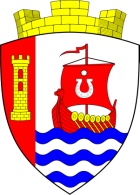 Муниципальное образованиеСвердловское городское поселениеВсеволожского муниципального районаЛенинградской областиАДМИНИСТРАЦИЯПОСТАНОВЛЕНИЕ  «  »    __________     2020 г.                                                                   № _____  г.п.им. СвердловаВ соответствии с пунктом 5 статьи 264.2 Бюджетного кодекса Российской Федерации, Уставом муниципального образования «Свердловское городское поселение» Всеволожского муниципального района Ленинградской области, Положением «О бюджетном процессе в муниципальном образовании «Свердловское городское поселение» Всеволожского муниципального района Ленинградской области», утвержденным решением совета депутатов муниципального образования «Свердловское городское поселение» от 29 августа 2017 года № 36:1. Утвердить отчет об исполнении бюджета муниципального образования «Свердловское городское поселение» Всеволожского муниципального района Ленинградской области за 1 полугодие 2020 года:1.1. Исполнение бюджета муниципального образования "Свердловское городское поселение" по доходам за 1 полугодие 2020 года согласно приложению 1 к постановлению администрации;1.2. Исполнение бюджета муниципального образования "Свердловское городское поселение" по расходам за 1 полугодие 2020 года согласно приложению 2 к постановлению администрации;1.3. Исполнение бюджета муниципального образования "Свердловское городское поселение" по источникам финансирования дефицита бюджета за 1 полугодие 2020 года согласно приложению 3 к постановлению администрации.            2. Исполнение муниципальных программ муниципального образования «Свердловское городское поселение» за 1 полугодие 2020 года согласно приложению 4 к постановлению администрации.3. Утвердить отчет о расходовании средств резервного фонда администрации  за 1 полугодие 2020 года согласно приложению 5 к постановлению администрации.4. Сведения о численности муниципальных служащих органов местного самоуправления, работников муниципальных учреждений муниципального образования «Свердловское городское поселение» и фактических затрат на их денежное содержание за 1 полугодие 2020 года согласно приложению 6 к постановлению администрации.5. Направить отчет об исполнении местного бюджета в совет депутатов муниципального образования «Свердловское городское поселение» Всеволожского муниципального района Ленинградской области.6. Настоящее постановление подлежит официальному опубликованию в газете «Всеволожские вести» приложение «Невский берег» и на официальном сайте администрации в сети Интернет.7. Настоящее постановление вступает в силу со дня его официального опубликования.8. Контроль за исполнением настоящего постановления возложить на  заместителя главы администрации по экономическим вопросам.Временно исполняющий полномочияглавы администрации                                                                      А.П. Шорников Приложение №1к постановлению администрациимуниципального образования «Свердловское городское поселение»
от ________________2020г.  № _______Исполнение бюджета 
муниципального образования "Свердловское городское поселение" по доходам за 1 полугодие 2020 годаИСПОЛНЕНИЕ муниципальных программ муниципального образования «Свердловское городское поселение»за 1 полугодие 2020 годаСВЕДЕНИЯ о численности муниципальных служащих органов местного самоуправления, работников муниципальных учреждений муниципального образования «Свердловское городское поселение» и фактических затрат на их денежное содержание за 1 полугодие 2020 годаОб утверждении отчета об исполнении бюджета муниципального образования «Свердловское городское поселение» Всеволожского муниципального района Ленинградской области за 1 полугодие 2020 годаКодНаименованиеФакт на 01.07.20 (тыс.руб.)1 00 00000 00 0000 000НАЛОГОВЫЕ И НЕНАЛОГОВЫЕ ДОХОДЫ210509,041 01 00000 00 0000 000Налоги на прибыль, доходы131569,20 1 01 02000 01 0000 110Налог на доходы физических лиц131569,201 03 00000 00 0000 000Налоги  на  товары   (работы,   услуги), реализуемые  на  территории   Российской  Федерации1721,521 03 02000 01 0000 110Акцизы по подакцизным товарам (продукции), производимые на территории Российской Федерации 1721,52    1 05 00000 00 0000 000Налоги на совокупный  доход 9570,00    1 05 03010 01 1000 110Единый сельскохозяйственный налог9570,00 1 06 00000 00 0000 000Налоги на имущество58555,741 06 01000 00 0000 110Налог на имущество  физических лиц, зачисляемый в бюджеты поселений547,461 06 06000 00 0000 110Земельный налог58008,28ИТОГО НАЛОГОВЫЕ ДОХОДЫИТОГО НАЛОГОВЫЕ ДОХОДЫ201416,461 11 00000 00 0000 000Доходы от использования имущества, находящегося в государственной и муниципальной собственности5385,351 11 05013 13 0000 120Доходы, получаемые в виде арендной платы за земельные участки, государственная собственность на которые не разграничена и которые расположены в границах поселений, а также средства от продажи права на заключение договоров аренды указанных земельных участков5160,271 11 05025 13 0000 120Доходы, получаемые в виде арендной платы, а также средства от продажи права на заключение договоров аренды за земли, находящиеся в собственности городских поселений (за исключением земельных участков муниципальных бюджетных и автономных учреждений)5,011 11 05075 13 0000 120Доходы от сдачи в аренду имущества, составляющего казну городских поселений (за исключением земельных участков)220,071 13 00000 00 0000 000Доходы от оказания платных услуг и компенсации затрат государства24,01 13 01995 13 0000 130Прочие доходы от оказания платных услуг (работ) получателями средств бюджетов поселений24,01 14 00000 00 0000 000Доходы от продажи материальных и нематериальных активов3678,231 14 06013 13 0000 430Доходы от продажи земельных участков, государственная собственность на которые не разграничена и которые расположены в границах поселений2910,881 14 06313 13 0000 430Плата за увеличение площади земельных участков, находящихся в частной собственности, в результате перераспределения таких земельных участков и земель (или) земельных участков, государственная собственность на которые не разграничена и которые расположены в границах городских поселений767,351 17 00000 00 0000 000Прочие неналоговые доходы5,01 17 05050 13 0000 180Прочие неналоговые доходы бюджетов городских поселений5,0                                                               ИТОГО НЕНАЛОГОВЫЕ ДОХОДЫ                                                               ИТОГО НЕНАЛОГОВЫЕ ДОХОДЫ9092,582 00 00000 00 0000 000БЕЗВОЗМЕЗДНЫЕ ПОСТУПЛЕНИЯ1788,832 02 00000 00 0000 000БЕЗВОЗМЕЗДНЫЕ ПОСТУПЛЕНИЯ ОТ ДРУГИХ БЮДЖЕТОВ БЮДЖЕТНОЙ СИСТЕМЫ РОССИЙСКОЙ ФЕДЕРАЦИИ1884,292 02 29999 13 0000 150Прочие субсидии бюджетам городских поселений1610,102 02 30024 13 0000 150Субвенции бюджетам городских поселений на выполнение передаваемых полномочий субъектов Российской Федерации7,042 02 35118 13 0000 150Субвенции бюджетам поселений на осуществление первичного воинского учета на территориях, где отсутствуют военные комиссариаты267,152 19 60010 13 0000 150Возврат остатков субсидий, субвенций и иных межбюджетных трансфертов, имеющих целевое назначение, прошлых лет из бюджетов городских поселений-95,46ВСЕГО ДОХОДОВВСЕГО ДОХОДОВ212297,87Приложение №2к постановлению администрациимуниципального образования «Свердловское городское поселение»
от ________________2020г.  № _______Исполнение бюджета муниципального образования "Свердловское городское поселение"Приложение №2к постановлению администрациимуниципального образования «Свердловское городское поселение»
от ________________2020г.  № _______Исполнение бюджета муниципального образования "Свердловское городское поселение"Приложение №2к постановлению администрациимуниципального образования «Свердловское городское поселение»
от ________________2020г.  № _______Исполнение бюджета муниципального образования "Свердловское городское поселение"Приложение №2к постановлению администрациимуниципального образования «Свердловское городское поселение»
от ________________2020г.  № _______Исполнение бюджета муниципального образования "Свердловское городское поселение"Приложение №2к постановлению администрациимуниципального образования «Свердловское городское поселение»
от ________________2020г.  № _______Исполнение бюджета муниципального образования "Свердловское городское поселение"Приложение №2к постановлению администрациимуниципального образования «Свердловское городское поселение»
от ________________2020г.  № _______Исполнение бюджета муниципального образования "Свердловское городское поселение"по расходам за 1 полугодие 2020 годапо расходам за 1 полугодие 2020 годапо расходам за 1 полугодие 2020 годапо расходам за 1 полугодие 2020 годапо расходам за 1 полугодие 2020 годапо расходам за 1 полугодие 2020 годаУточненный ИсполненоИсполненопланна 01.07.2020 г.на 01.07.2020 г.РзПРна 2020 г. (тыс.руб.)Сумма (тыс.руб.)% исполн.ОБЩЕГОСУДАРСТВЕННЫЕ ВОПРОСЫ010055431,9735975,2065%Функционирование высшего должностного лица субъекта Российской Федерации и муниципального образования01021312,401035,7279%Функционирование законодательных (представительных) органов государственной власти и представительных органов муниципальных образований01033593,002678,5075%Функционирование Правительства Российской Федерации, высших исполнительных органов государственной власти субъектов Российской Федерации, местных администраций010442879,6926472,0362%Другие общегосударственные вопросы01137646,885788,9576%НАЦИОНАЛЬНАЯ ОБОРОНА 0200534,30262,0149%Мобилизационная и вневойсковая подготовка0203534,30262,0149%НАЦИОНАЛЬНАЯ БЕЗОПАСНОСТЬ И ПРАВООХРАНИТЕЛЬНАЯ ДЕЯТЕЛЬНОСТЬ030010926,893400,7231%Защита населения и территории от чрезвычайных ситуаций природного и техногенного характера, гражданская оборона03096322,89688,6511%Обеспечение пожарной безопасности03101000,000,000%Другие вопросы в области национальной безопасности и правоохранительной деятельности03143604,002712,0775%НАЦИОНАЛЬНАЯ ЭКОНОМИКА040052867,090,000%Дорожное хозяйство (дорожные фонды)040952052,800,000%Другие вопросы в области национальной экономики0412814,290,000%ЖИЛИЩНО-КОММУНАЛЬНОЕ ХОЗЯЙСТВО050085448,442075,472%Жилищное хозяйство050145972,880,000%Благоустройство050339475,562075,475%ОБРАЗОВАНИЕ07001641,000,000%Молодежная политика 07071641,000,000%КУЛЬТУРА, КИНЕМАТОГРАФИЯ 080028277,7519264,2768%Культура080128277,7519264,2768%СОЦИАЛЬНАЯ ПОЛИТИКА10001590,00583,2037%Пенсионное обеспечение1001150,00122,6082%Социальное обеспечение населения10031300,00460,6035%Другие вопросы в области социальной политики1006140,000,000%ФИЗИЧЕСКАЯ КУЛЬТУРА И СПОРТ11005125,303700,0072%Другие вопросы в области физической культуры и  спорта11055125,303700,0072%СРЕДСТВА МАССОВОЙ ИНФОРМАЦИИ1200796,00412,0052%Периодическая печать и издательства 1202796,00412,0052%ИТОГО РАСХОДОВ242638,7465672,8727%Приложение №3к постановлению администрациимуниципального образования «Свердловское городское поселение»
от ________________2020г.  № _______Приложение №3к постановлению администрациимуниципального образования «Свердловское городское поселение»
от ________________2020г.  № _______    ИСПОЛНЕНИЕ                                                         бюджета муниципального образования "Свердловское городское поселение" по источникам финансирования дефицита бюджета за 1 полугодие 2020 годаКод бюджетной классификацииИсточники финансирования дефицита бюджета План 2020 г. Факт   на 01.07.2020 г.(тыс. руб.)(тыс. руб.)000 01 05 00 00 00 0000 000Изменение  остатков  средств  на  счетах по учету средств бюджета--146625,00000 01 05 02 01 13 0000 510Увеличение  прочих  остатков денежных средств бюджетов --213798,16000 01 05 02 01 13 0000 610Уменьшение прочих остатков денежных средств бюджетов-67173,16Источники внутреннего финансирования  бюджета-- Всего источников финансирования дефицита бюджета Всего источников финансирования дефицита бюджета--146625,00Приложение №4к постановлению администрациимуниципального образования «Свердловское городское поселение»
от ________________2020г.  № _______№         п/пНаименование программыПланна 2020 год                 (тыс. руб.)Факт на 01.07.2020г.(тыс. руб.)№         п/пНаименование программыПланна 2020 год                 (тыс. руб.)Факт на 01.07.2020г.(тыс. руб.)1.МП «Развитие местного самоуправления муниципального образования «Свердловское городское поселение» на 2020-2022 годы»37 848,6325 831,822.МП «Развитие транспортной системы и безопасность на территории МО «Свердловское городское поселение» на 2020-2022 годы»63 793,983 400,723.МП «Совершенствование городской среды МО «Свердловское городское поселение» на 2020-2022 годы»»85 448,442 075,474.МП «Развитие спорта и молодежной политики муниципального образования «Свердловское городское поселение» на 2020-2022 годы»6 766,33 700,00ИТОГО:193 857,3535 008,01Приложение №5к постановлению администрациимуниципального образования «Свердловское городское поселение»
от ________________2020г.  № _______ОТЧЕТо расходовании средств резервного фондаадминистрации муниципального образования «Свердловское городское поселение» за 1 полугодие 2020 годаОТЧЕТо расходовании средств резервного фондаадминистрации муниципального образования «Свердловское городское поселение» за 1 полугодие 2020 годаОТЧЕТо расходовании средств резервного фондаадминистрации муниципального образования «Свердловское городское поселение» за 1 полугодие 2020 годаОТЧЕТо расходовании средств резервного фондаадминистрации муниципального образования «Свердловское городское поселение» за 1 полугодие 2020 годаОТЧЕТо расходовании средств резервного фондаадминистрации муниципального образования «Свердловское городское поселение» за 1 полугодие 2020 годаОТЧЕТо расходовании средств резервного фондаадминистрации муниципального образования «Свердловское городское поселение» за 1 полугодие 2020 годаОТЧЕТо расходовании средств резервного фондаадминистрации муниципального образования «Свердловское городское поселение» за 1 полугодие 2020 года(руб.)№ п/пНаименование получателяРПрУточненный план на годВыделенопо распоряжению администрацииФактически израсходовано1Администрация МО «Свердловское городское поселение» 01110,000,00,0ИТОГО:0,000,00,0Приложение №6к постановлению администрациимуниципального образования «Свердловское городское поселение»
от __________________2020г.  № _______Категория работников Среднесписочная численность работников (чел.)Фактические расходы на заработную плату работников за отчетный период (тыс. руб.)Муниципальные служащие органов местного самоуправления3122 478,30В т. ч. муниципальные служащие, исполняющие переданные государственные полномочия (ВУС)2262,01Работники муниципальных учреждений4922 567,12